Нон-фікшн як тренд комунікаційних кейсів для дітей. 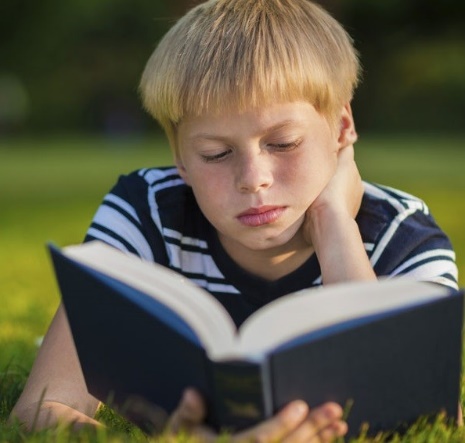 07.10.2019Час енциклопедій і нудних підручників спливає, і майбутнє, впевнені експерти літературного ринку, за дитячими книжками в жанрі нон-фікшн.Доведено науковцями: найкраще сприймає та запам’ятовує інформацію саме дитячий мозок. А які ж діти допитливі! Тож молодший шкільний вік – ідеальний для вивчення світу. Одна біда: не всі шкільні вчителі мотивують до вивчення наук, і не всі типові підручники подають інформацію в тому вигляді, в яких вона дітям цікава. Тут і приходить на допомогу дитячий нон-фікшн – відносно новий літературний жанр, який поєднує в собі інформативну цінність енциклопедій і захопливий стиль викладення традиційних для малюків казкових історій.Зі світу казок у світ реальностіГоловна відмінність дитячих нон-фікшн-книжок від казок – вони про реальність. Головна їх відмінність від традиційних енциклопедій – вони не нудні. Нон-фікшн позбавляє дитину рамок буденності, але не переносить її в світ фантазій. Така література – справжня знахідка для батьків, в яких діти у віці чомучок. Дошкільнятам вона відповідає на питання про те, звідки береться райдуга і чому випадають молочні зуби. Школярам вона пояснює будову людського тіла і що таке секс. Тим більше дивно, що в Україні цей жанр лише набирає популярності.Не «Алісою» єдиноюПопри всю цікавість і користь дитячого нон-фікшну не всі батьки поспішають у книгарні саме за ним. Віддають перевагу літературі художній, а на пропозицію консультанта купити книжку про фізику тільки дивуються – «він у мене і казки ледве читає». Те, що наукова книжка може бути не менш цікавою, аніж «Аліса в країні див», для багатьох – відкриття. Популярність пізнавальної літератури для дошкільнят і школярів українські видавці чи не вперше помітили на цьогорічному Book-Forum у Львові. Помітили і зраділи: така тенденція стовідсотково позитивна, і дає можливість висунути на передні полиці якісні дитячі нон-фікшн книжки вітчизняних і закордонних авторів. А такі є, хоч їх і не багато.Ось, наприклад, «Червона книжечка» Анни Копилової, ілюстрації Олени Васик – це адаптований для дітей варіант Червоної книги України. В ній – тварини, яким загрожує виникнення, їх природна середа існування та екологічні проблеми, які, власне, на небезпеку їх і наражають.А пам’ятаєте шкільні уроки хімії? Для більшості це було чи не пекло. Якщо хочете, аби дитина не стикнулась з абсолютним нерозумінням тих дивних формул і того, як вони втілюються у життя, придбайте для неї «Життєпис речовин» Юлії Смаль. Книжка про молекули, речовини, реакції, атоми і досліди написана простою, а головне цікавою мовою.«Біла трішки чорна-пречорна книжка» видавництва Vivat від автора Кузька Кузякіна – цікава добірка, впорядкована незвичним чином. В ній зібрані цікаві факти про чорне і біле. Тут і про фізичні явища, і про народні висловлювання, і про мовленнєві тонкощі і про казкових персонажів. Цікаво, нестандартно і пізнавально.Vivat видав і іншу книжку, яку можна сміливо віднести до кращих у жанрі дитячий нон-фікшн. Це «Література! Мандрівка світом книжок» Катерини Маренгольц. В ній весь світовий літературний процес відображений у вигляді шкали – вона бере початок у 1307 році, завершується у 2011, і охоплює всіх визначних письменників, всі літературні жанри і стилі. Інформація, викладена в хронологічному порядку, не змішується в голові і не забувається. В цьому головна перевага книжки в порівнянні з підручниками, якими школярі користуються у класах.«Історія життя від великого вибуху до тебе» Стефані Ледю – це ілюстроване видання, яке дає дитині розуміння історії планети і всього, що на ній є. Тут і про Великий вибух, і про динозаврів, і про неандертальців, і про те, як людство пройшло цей довгий шлях від стрибання по деревах до прямої ходи і інтелектуальної праці.Ці книжки, безумовно, допоможуть і "прокачати" інтелект школяра або дошкільника, і повернути дитині радість від книжкового пізнання. Якщо ваша дитина неохоче читає казки і морщиться від одного слова "підручник", запропонуйте їй щось з нашого списку. Ви можете бути приємно здивовані!Література:Що таке нон-фікшн і навіщо він потрібен дітям? URL: https://vivat-book.com.ua/ru/blog/shcho-take-non-fikshn-i-navishcho-vin-potriben-dityam.htmlКомунікація – неодмінна потреба людини. Ми комунікуємо настільки часто, що забуваємо про сам процес. Не задумуємося, хто ми в комунікації, яку роль відіграємо та що продукуємо. У вересні ми відвідали унікальну лекцію-практикум кандидата наук із соціальних комунікацій, засновниці та викладачки Магістерської програми з медіакомунікацій УКУ Марії Титаренко: «Communication: out of the box». Нижче – нотатки з ефектної та ефективної осінньої події.Тактильна комунікаціяЯк донести меседж, якщо заплющити очі, прикрити долонями вуха і не промовити жодного слова? Наприклад, згадаймо історію єдиного у світі незрячого та глухого священика Кирила Аксельрода з Південної Африки. Отець народився глухим, а згодом втратив зір. Попри це, він подорожує світом та допомагає пізнати Бога. Для цього Кирило Аксельрод використовує лише мову жестів та тактильну комунікацію.«Ми звикли довіряти очам та вухам. Тактильність – це та унікальна форма комунікації, на яку в повсякденному житті ми часом не зважаємо. Тактильність – це комунікація поза межами можливого».Комунікація: слухати vs говоритиЧому людина не може одночасно говорити і слухати?«Мозок людини – цікавий механізм. Коли працює одна зона, інша перебуває у режимі оффлайн. Людина не закодована одночасно сприймати слухача і мовити до нього. Це природою закладений ключ до якісної, плідної комунікації».Комунікація: Фокус-покусЩо вам спадає на думку, коли говорять “фокус-покус”? Напевно, щось пов’язане з казками. Насправді це недочута латинська фраза «hoc est corpus [meum]», що означає «це моє тіло». У неписемні часи, коли відбувались літургії, в останніх рядах храмів віряни чули лише відголоски цієї фрази: «фокус-покус». Це приклад того, як людська неуважність може призвести до непорозумінь і підміни понять.Деконтекстуалізація в комунікації: навмисна і ненавмиснаДеконтекстуалізація – це інтерпретація тексту, ситуації, поведінки поза змістом. У комунікації її можна тлумачити як навмисне або ненавмисне замовчування, викривлення правдивих фактів.Прикладом навмисної деконтекстуалізації є експлуатація політиками знаменитого вислову Р. Кіплінга: «Захід є Захід, а Схід є Схід, і їм не зійтися вдвох». Здається, що автор наголошує на різності цих світів, але він навпаки наголошує на їхній спорідненості. Ось повна цитата:«Захід є Захід, а Схід є Схід, і їм не зійтися вдвох,
Допоки Землю і Небеса на Суд не покличе Бог;
Та Сходу і Заходу вже нема, границь нема поготів,
Як сильні стають лицем у лице, хоч вони із різних світів!»Приклад ненавмисної деконтекстуалізації – це унікальний, проте жорстокий щоденник брехні Єлени Чаушеску, дружини румунського президента та диктатора Ніколае Чаушеску. У щоденнику Єлена записувала усю брехню, яка окутувала країну в часи правління її чоловіка.MissCommunicationУсі знають біблійну історію про Вавилонську вежу. Це ще один приклад парадоксальної комунікації. Історія – прекрасна ілюстрація відсутності синергії, яка може призвести до руйнування комунікації. У такій недокомунікації відсутній консенсус.Комунікація – «хліб насущний»Як донести закладений сенс у цю фразу, наприклад, для народів Півночі? Лосось насущний? Оскільки кожна культура має свій “хліб”, залишається тільки його відшукати.Комунікація: говорити не можна мовчатиПам’ятаєте казку «Тисяча і одна ніч»? Шагразада розповідала історії цареві задля того, щоб зостатися живою. Це та незвичайна та парадоксальна комунікація у формі казки. Говорити, не можна мовчати.Інший приклад – казка про Колобка, яка демонструє негативний вплив нерозуміння контексту. У цьому випадку комунікація з’їла колобка. Тому – говорити не можна, мовчати.Мовчання як комунікація в діїПарадокс, але мовчання може бути напрочуд красномовним. Наприклад, його використовують під час сварок. Інший випадок – «хвилина мовчання», коли потрібно віддати шану. До слова, цей кейс парадоксальної комунікації прекрасно проілюстрований у перформансі Марини Абрамович. (https://vimeo.com/72711715)Спогад, сон, молитва або сповідь – комунікація? – автокомунікація!Кожний із нас точно має ще не надіслані листи. Їх можна вважати інструментом для автокомунікації. Насправді ми пишемо не іншій людині, а собі. Подібні прояви такої комунікації – спогади, сон, молитва та сповідь, оскільки вони стосуються наших внутрішніх інтенцій. Парадоксальність цього кейсу комунікації полягає в тому, що успішність монологу із самим собою приховується у його діалогічності.Комунікація: діалог vs розсіюванняПрикладом моделі діалогічної комунікації можна вважати уроки Сократа. Філософ спілкувався зі своїми учнями напряму. Так само реципієнт має право брати участь у розмові, переконувати іншого у своїх поглядах, наводити аргументи та контраргументи.Щодо моделі розсіювання, то свого часу вона була притаманна Ісусові. Його комунікація ілюструє нам форму мовлення у вигляді “від вчителя до учнів”, тобто розсіювання інформації, контексту, смислів на велику аудиторію. Тому кожна людина трактує отримане повідомлення на свій розсуд. Проте ці способи не виключають, а навпаки доповнюють один одного. Підтвердженням цього є цитата з книги Джона Пітерса «Слова на вітрі: історія ідей комунікації»:«Розсіювання без діалогу – марне розкидання, а діалог без любові – безконечна тиранія».«Ключ до успішної комунікації – синергія. Консенсус. Співдія, яка дозволяє виходити за межі арифметичного, логічного. Дозволяє прориватись».Гаджетна комунікаціяРоблячи селфі, ви бачите тільки себе. Ми навіть і не помітили того, як із “homo sapiens” перетворились на “homo informaticus”. Обмін повідомленнями та постійне поширення у соціальних мережах уже давно стали продовженням нас самих, а отже, і нашої комунікації. Її парадоксальність полягає у тому, що за всіма лінками ми маємо великі шанси втратити самих себе.Невербальна комунікація: кінесика і проксемікаМіміка, жести, постава, або тіло також можуть говорити. Усе це – кінесика. Тому пропонуємо до перегляду цікавий Ted-виступ про те, як мова тіла формує нашу особистість.Проксеміка – це просторові стосунки в комунікації, тобто організація комунікаційного простору. Цікавий приклад – взаємодія американця і японця в розмові. Як вона відбуватиметься? Річ у тому, що в культурі США цінують особистий простір, вторгнення у який сприймають негативно. Японці ж навпаки звикли перебувати близько одне до одного – там, де американець робитиме крок назад, японець – вперед.Комунікуйте з любов’ю і вдячністю.Література:Чорнобровкіна Г., Бадік М. Комунікація з’їла колобка». Марія Титаренко про парадоксальні комунікативні кейси. URL: http://old.media.ucu.edu.ua/komunikatsiya-zyila-kolobka-mariya-tytarenko-pro-paradoksalni-komunikatyvni-kejsy/